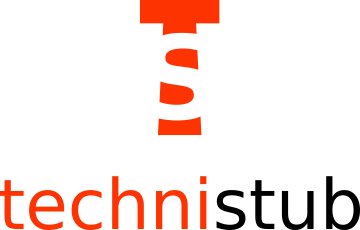 ADHÉSION - AUTORISATION PARENTALEJE SOUSSIGNÉ :Nom	Prénom	Adresse	Code postal et ville	Pays	Téléphone 	EN TANT QUE REPRÉSENTANT LÉGAL DE :Lien de parenté	Nom	Prénom	Date de naissance	Lieu de naissance	L’AUTORISE ÀÊtre adhérent de l’association Technistub, à utiliser l’atelier partagé et les équipements mis à disposition, ainsi qu’à participer à l’ensemble des activités de l’associationPERSONNES À PRÉVENIR EN CAS D’URGENCENom	Prénom	Adresse	Code postal et ville	Pays	Téléphone 	Fait le					à 			
